                                                                                                                       ПРОЕКТ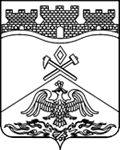 РОССИЙСКАЯ ФЕДЕРАЦИЯРОСТОВСКАЯ ОБЛАСТЬ   Общественная палата города ШахтыРешение №346-го  Пленарного  заседания Общественной палаты города Шахты четвертого созыва30  марта  2022г.О  роли  казачества в общественно-политической жизни города на примере деятельности ШГКО «Александровск-Грушевское»Выслушав и обсудив доклады Бобыльченко В.А.- атамана войскового казачьего общества «Всевеликое войско Донское», казачьего полковника, директора ГБОУ РО «Шахтинский генерала Я.П.Бакланова казачий  кадетский корпус» и Суворова Д.А.- атамана ШГКО «Александровск - Грушевское» Общественная палата отмечает, что казачество является признанным субъектом общественно-политической жизни города Шахты. Казачество города Шахты представлено 9 казачьими обществами и объединениями, из них 8 общественных и 1 реестровое.Реестровое казачье общество - Шахтинское городское казачье общество «Александровск-Грушевское» окружного казачьего общества Черкасский округ Войскового казачьего общества «Всевеликое войско Донское» (далее ШГКО) на постоянной основе оказывает содействие в осуществлении задач и функций, отнесенных к полномочиям органов местного самоуправления.Казаки ШГКО, общественных казачьих объединений в количестве 89 человек входят в состав Городской общественной организации охраны общественного порядка «Добровольная народная дружина города Шахты», что составляет 52,4% от общего количества членов дружины (170 человек).	Ежедневно казаками осуществляется патрулирование улиц города с целью поддержания общественного порядка, профилактики уличной преступности, безнадзорности несовершеннолетних, соблюдения правил благоустройства, масочного режима и др. Также казаки оказывают содействие военному комиссариату г.Шахты в розыске лиц, уклоняющихся от прохождения военной службы.	Казаки  ШГКО, находящиеся в запасе, ежемесячно участвуют в 4-дневных сборах для прохождения службы в мобилизационной роте территориальной обороны на базе в/ч 75767, ежегодно- в трехнедельных сборах, в ходе которых приняли участие в учениях Министерства обороны: «Кавказ-2016», «Запад-2017», «Восток-2018», «Центр-2019», «Кавказ-2020».Совместно с Администрацией города участвуют в межнациональных круглых столах и общественных дебатах с целью профилактики межнациональных конфликтов, а также укрепления мирных и добрососедских отношений между представителями разных национальностей и религиозных конфессий.	С целью создания и улучшения условий для несения службы казаков ШГКО Администрацией города были выделены помещения для размещения штаба общества и опорного пункта на территории центрального городского парка (ул.Шевченко, 135). В оперативное управление было передано транспортное средство (ГАЗель).Помимо средств областного, в 2021 году выделены дополнительные средства на поощрение членов казачьей дружины из местного бюджета в сумме 1322,6 тысяч рублей. На поощрение членов добровольной народной дружины выделено 244,8 тысяч рублей.В целях укрепления общественного порядка и общественной безопасности на территории города разработана и утверждена муниципальная программа «Обеспечение общественного порядка и противодействие преступности», в рамках которой функционирует подпрограмма «Поддержка казачества», целью которой является сохранение и развитие казачества на территории города.В 2021 с целью реализации муниципальной подпрограммы «Поддержка казачества»:	- изготовлено 7 баннеров по казачьей тематике, которые размещены в муниципальных общеобразовательных организациях, имеющих статус «Казачье»;	- проведены казачьи этнографические выставки в организациях со статусом «Казачье»; казачья Спартакиада между детскими командами общеобразовательных организаций и детско-юношеских казачьих обществ города;  конкурс на лучшее исполнение стихов поэтов «Казачьего зарубежья» между средними образовательными учреждениями г.Шахты, имеющими статус «Казачье»;- обеспечено награждение участников и призеров конкурсов и соревнований;	-в целях популяризации казачьей культуры организовано широкомасштабное освещение информации в СМИ, на официальном сайте Администрации и соцсетях (в том числе на официальном сайте Администрации города размещено 77 информационных материалов, в газете «Шахтинские известия» - 17 материалов);	С целью реализации Стратегии развития государственной политики Российской Федерации в отношении российского казачества при Администрации  города создан Совет по делам казачества. За 2021 год проведено 2 заседания Совета, на которых рассмотрено 11 вопросов. Кроме того,  проведены 2 рабочие встречи с атаманами казачьих обществ, объединений по вопросам взаимодействия, развития казачества в городе.Работа по сохранению и развитию казачества, исполнению плана мероприятий по реализации в 2021-2023 годах Стратегии развития государственной политики Российской Федерации в отношении российского казачества на 2021-2030 годы в городе Шахты постоянно освещается в печатных и электронных средствах массовой информации. Исходя из вышесказанного, Общественная палата города Шахты РЕШИЛА:Рекомендовать Администрации города Шахты:Включать членов казачьих обществ в составы общественных советов города Шахты. Активно участвовать в формировании кадрового резерва казачьих обществ. Продолжать использовать  различные формы поощрений казаков-дружинников, активно участвующих в охране общественного порядка и других значимых мероприятиях.Оказывать организационное, информационное, консультационное, методическое содействие казачьим обществам в их деятельности по несению государственной и иной службы российского казачества.Рекомендовать Войсковому казачьему обществу «Всевеликое войско Донское» продолжать привлекать казаков для патрулирования улиц города Шахты.Рекомендовать городской Думе города Шахты поддерживать проекты муниципальных правовых актов, направленных на развитие деятельности казачества и казачьих дружин.Рекомендовать комиссиям Общественной палаты по вопросам общественной безопасности, правопорядка и противодействия коррупции (Хищенко С.А.), по вопросам местного самоуправления, ЖКХ и благоустройства (Животов А.А.) активно взаимодействовать с казачьим обществом  по вопросам обеспечения общественной безопасности на территории города.Председатель							Общественной палаты города Шахты четвертого  созыва 						А.Скориков